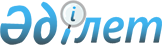 "Салымшылардың (алушылардың) міндетті зейнетақы жарналары, міндетті кәсіптік зейнетақы жарналары бойынша дерекқорын қалыптастыру қағидаларын және міндетті зейнетақы жарналары, міндетті кәсіптік зейнетақы жарналары есебінен зейнетақымен қамсыздандыру туралы шарт жасасқан жеке тұлғалардың бірыңғай тізімін және Орталық атқарушы орган мен бірыңғай жинақтаушы зейнетақы қорынын ақпараттық жүйелері арасында жеке зейнетақы шоттары бойынша қозғалыстары туралы, сондай-ақ зейнетақы төлемдерін алушылар мен олардың мөлшері туралы ақпарат алмасу қағидаларын бекіту туралы" Қазақстан Республикасы Еңбек және халықты әлеуметтік қорғау министрі міндетін атқарушының 2017 жылғы 3 тамыздағы № 232 бұйрығына өзгерістер енгізу туралы" Қазақстан Республикасы Еңбек және халықты әлеуметтік қорғау министрінің 2022 жылғы 21 қарашадағы № 467 бұйрығына өзгеріс енгізу туралыҚазақстан Республикасы Еңбек және халықты әлеуметтік қорғау министрінің 2023 жылғы 4 қаңтардағы № 1 бұйрығы. Қазақстан Республикасының Әділет министрлігінде 2023 жылғы 9 қаңтарда № 31633 болып тіркелді
      ЗҚАИ-ның ескертпесі!
      Осы бұйрық 01.01.2023 бастап қолданысқа енгізіледі
      БҰЙЫРАМЫН:
      1. "Салымшылардың (алушылардың) міндетті зейнетақы жарналары, міндетті кәсіптік зейнетақы жарналары бойынша дерекқорын қалыптастыру қағидаларын және міндетті зейнетақы жарналары, міндетті кәсіптік зейнетақы жарналары есебінен зейнетақымен қамсыздандыру туралы шарт жасасқан жеке тұлғалардың бірыңғай тізімін және Орталық атқарушы орган мен бірыңғай жинақтаушы зейнетақы қорынын ақпараттық жүйелері арасында жеке зейнетақы шоттары бойынша қозғалыстары туралы, сондай-ақ зейнетақы төлемдерін алушылар мен олардың мөлшері туралы ақпарат алмасу қағидаларын бекіту туралы" Қазақстан Республикасы Еңбек және халықты әлеуметтік қорғау министрі міндетін атқарушының 2017 жылғы 3 тамыздағы № 232 бұйрығына өзгерістер енгізу туралы" Қазақстан Республикасы Еңбек және халықты әлеуметтік қорғау министрінің 2022 жылғы 21 қарашадағы № 467 бұйрығына (Нормативтік құқықтық актілерді мемлекеттік тіркеу тізілімінде № 30671 болып тіркелген) мынадай өзгеріс енгізілсін:
      4-тармақ мынадай редакцияда жазылсын:
      "4. Осы бұйрық 2024 жылғы 1 қаңтардан бастап қолданысқа енгізіледі және ресми жариялануға тиіс.".
      2. Қазақстан Республикасы Еңбек және халықты әлеуметтік қорғау министрлігінің Әлеуметтік қамсыздандыру және әлеуметтік сақтандыру департаменті заңнамада белгіленген тәртіппен:
      1) осы бұйрықтың Қазақстан Республикасының Әділет министрлігінде мемлекеттік тіркелуі;
      2) осы бұйрықты Қазақстан Республикасы Еңбек және халықты әлеуметтік қорғау министрлігінің ресми интернет-ресурсында орналастыру;
      3) осы бұйрық Қазақстан Республикасының Әділет министрлігінде мемлекеттік тіркелгеннен кейін он жұмыс күні ішінде Қазақстан Республикасы Еңбек және халықты әлеуметтік қорғау министрлігінің Заң қызметі департаментіне осы тармақтың 1) және 2) тармақшаларында көзделген іс-шаралардың орындалуы туралы мәліметтерді ұсынуды қамтамасыз етсін.
      3. Осы бұйрықтың орындалуын бақылау Қазақстан Республикасының Еңбек және халықты әлеуметтік қорғау вице-министрі Н. Е. Сағындықоваға жүктелсін.
      4. Осы бұйрық 2023 жылғы 1 қаңтардан бастап қолданысқа енгізіледі және ресми жариялануға тиіс.
      Қазақстан Республикасының
      Ұлттық Банкі
      "КЕЛІСІЛДІ"
      Қазақстан Республикасының
      Цифрлық даму, инновациялар және
      аэроғарыш өнеркәсібі министрлігі
      "КЕЛІСІЛДІ" 
					© 2012. Қазақстан Республикасы Әділет министрлігінің «Қазақстан Республикасының Заңнама және құқықтық ақпарат институты» ШЖҚ РМК
				
      Қазақстан Республикасы Еңбек және халықты әлеуметтік қорғау министрі 

Т. Дуйсенова
